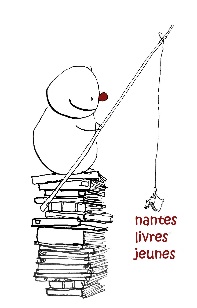 BATTLE DE LIVRESFormulaire d’inscription(à renvoyer avant le 9 septembre 2022)Nom du collège : ……………………………………………………………………………………………………………..Porteur(s) du projet (professeur(s), documentaliste(s)) : ……………....………………………………….............................………………………………………………………………………………………………………………………………..………………………………………………………………………………………………………………………………..Coordonnées téléphoniques et mail :………………………………………………................................................................………………………………………………………………………………………………………………………………..Classe(s) concernée(s) (2 maximum) et nombre d’élèves : …………………………………………………........................Motivation : Il est important que vous puissiez expliquer dans quelle démarche s’inscrit ce projet………………………………………………………………………………………………………………….………………………………………………………………………………………………………………….………………………………………………………………………………………………………………….………………………………………………………………………………………………………………….………………………………………………………………………………………………………………….………………………………………………………………………………………………………………….………………………………………………………………………………………………………………….………………………………………………………………………………………………………………….………………………………………………………………………………………………………………….……………………………………………………………………………………………………………………………………………………………………………………………………………………………………………………….………………………………….……………………………………………………………………………………………………………………………….……………………………………………………………………………………………………………………………….……………………………………………………………………………………………………………………………….……………………………………………………………………………………………………………………………….……………………………………………………………………………………………………………………………….……………………………………………………………………………………………………………………………….……………………………………………………………………………………………………………………………….……………………………………………………………………………………………………………………………….……………………………………………………………………………………………A			le						Signature Cette fiche est à retourner à : Nantes Livres Jeunes – 24 quai de la Fosse – 44000 NANTESRenseignements : Anne Thouzeau – 02.51.72.14.14 – nanteslivresjeunes@orange.fr